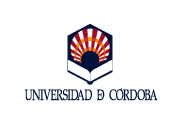 ACEPTACIÓN DE BECADATOS DE LA PERSONA BENEFICIARIAEl/la beneficiario/a anterior ACEPTA la beca financiera que le ha sido concedida en relación a la convocatoria del Programa Erasmus+ (Acción KA103) para movilidad de personal invitado de empresas con fines docentes en los estudios de Grado y Máster de la Universidad de Córdoba. CURSO 2021 – 2022 con las siguientes CONDICIONES:Cumplimiento de todos los requisitos establecidos en la convocatoria. El hecho de no satisfacer esta condición podría suponer la pérdida, y en su caso, la devolución de los gastos no justificados.Empresa de origen: ______________________________________________________________Nombre de la persona que realiza la invitación: ________________________________________Fecha inicio de la estancia ___________ / Fecha de fin de la estancia _____________El pago de la beca se realizará mediante abono en la cuenta nº:_________________________________________________________________________________abierta a nombre del beneficiario de la ayuda financiera en una entidad bancaria española. El pago se realizará en dos plazos, según lo indicado en la convocatoria, siendo necesario para ello la remisión a la Oficina de Relaciones Internacionales de la UCO:Primer plazo (80%): Una vez firmado el Convenio de Subvención y antes de la fecha de inicio del periodo de movilidad.Segundo plazo (20%): Una vez finalizada la estancia y tras la realización del cuestionario final en línea, además de la presentación de los documentos justificativos relativos a la movilidad STA.Con la firma de este documento, el/la beneficiario/a consiente expresamente que la Universidad pueda hacer uso de los datos recogidos en el mismo, con la finalidad de tramitar el pago de la beca, así como para posibles informaciones que la Universidad considere de interés.En__________, a ______ de                       del 2022El/la beneficiario/a de la subvenciónDIRIGIDO A: Directora General de Internacionalización Programas de MovilidadPrograma Erasmus+ (Acción KA103) para movilidad de personal invitado de empresas con fines docentes en los estudios de Grado y Máster de la Universidad de Córdoba. CURSO 2021 - 2022ApellidosNombreDNI-NIFE-mail (UCO)E-mail (UCO)Centro donde impartirá la formaciónTitulaciónDirección postalCódigo Postal PoblaciónPoblaciónTeléfono fijoTeléfono móvilTeléfono móvil